 Tracking Platform Order Form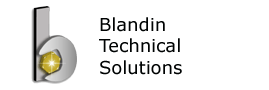 *PTFE Pad Maximum distance 12” for EQT-150SC and 14” for EQT-200/225SC**Pivot bolt is supplied with the platform and sized to the next longer standard bolt size based on measurements provided. Pivot bolts can be modified for DSC encoder for an additional charge of $30. Please indicate on the order form.Additional comments/requests: Please E-mail all orders to: greggsblandin@earthlink.netNameShip to AddressShip to CityShip to StateShip to Zip CodeObserving LatitudePlatform Type (EQT-150SC, EQT-200 or EQT-225SC)PTFE pad distance from Center Pivot*Approximate scope weightRocker Box thicknessCenter Bolt Size (Example ½”-13)*